ОБЪЕДИНЕННАЯ КОНФЕРЕНЦИЯ «ЭКОЛОГИЯ. ЭКОНОМИКА. ИНФОРМАТИКА»приглашает принять участие в:XVII ВСЕРОССИЙСКОЙ КОНФЕРЕНЦИИ«Геоинформационные технологии и космический мониторинг»XII ВСЕРОССИЙСКОЙ КОНФЕРЕНЦИИ«Системный анализ и моделирование экономических и экологических систем (САМЭС),МЕЖДУНАРОДНОЙ КОНФЕРЕНЦИИ«Проблемы управления прибрежными территориями для обеспечения экологической безопасности и рационального природопользования»09 – 13 сентября 2024 годаПЕРВОЕ ИНФОРМАЦИОННОЕ ПИСЬМОУважаемые коллеги и партнеры!Приглашаем Вас принять участие в Объединенной Всероссийской конференции «Экология. Экономика. Информатика», которая состоится 09-13 сентября 2024 года в Новороссийске, п.Абрау-Дюрсо, пансионат «Звёздный». Вы сможете принять участие в работе следующих конференций:XVII ВСЕРОССИЙСКОЙ КОНФЕРЕНЦИИ «Геоинформационные технологии и космический мониторинг», XII ВСЕРОССИЙСКОЙ КОНФЕРЕНЦИИ «Системный анализ и моделирование экономических и экологических систем (САМЭС), МЕЖДУНАРОДНОЙ КОНФЕРЕНЦИИ «Проблемы управления прибрежными территориями для обеспечения экологической безопасности и рационального природопользования», посвященной 20-летию базовой кафедры океанологии ЮФУ (базовой кафедры ЮНЦ РАН)В рамках работы конференций запланированы выступления участников с пленарными и секционными докладами, школа для молодых ученых, мастер-классы по современным техническим средствам исследований среды с помощью БПЛА и методам анализа данных в гидрометеорологии и экологии.Организаторы Конференции:Федеральный исследовательский центр Южный научный центр Российской академии наук (ЮНЦ РАН)Федеральное государственное автономное образовательное учреждение высшего образования «Южный федеральный университет» (ЮФУ)Институт наук о земле Южного федерального института (ИНоЗ ЮФУ)Кафедра океанологии (базовая кафедра ЮНЦ РАН) ИНоЗ ЮФУПрограммный комитет:академик РАН Матишов Г.Г. Южный научный центр РАН, научный руководитель, Ростов-на-Дону Бердников С.В. Южный научный центр РАН, председатель, Ростов-на-ДонуШевченко И.К. Южный федеральный университет, ректор, д.э.н., Ростов-на-Донуакадемик РАН Касимов Н.С. МГУ им. Ломоносова, Президент географического ф-та, Москва академик РАН Добролюбов С.А., д.г.н., профессор, декан географического факультета МГУ им. М.В. Ломоносова, Москваакадемик РАН Бондур В.Г. НИИ «АЭРОКОСМОС», директор, Москваакадемик РАН Савиных В.П. МИИГАиК, Президент, Москваакадемик РАН Минкин В.И., научный руководитель Южного федерального университета, Ростов-на-Донуакадемик РАН Бабешко В.А., директор Научно-исследовательского центра прогнозирования и предупреждения геоэкологических и техногенных катастроф Кубанского государственного университета, Краснодарчл.-корр. РАН Филатов Н.Н., г.н.с., КарНЦ РАН, Петрозаводскчл.-корр. РАН Коновалов С.К., д.г.н., директор Морского гидрофизического института РАН, СевастопольКузнецов А.Н., к.г.н., Института наук о Земле ЮФУ, директор, Ростов-на-ДонуКарякин М.И., д.ф.-м.н. Институт математики, механики и компьютерных наук им. И.И. Воровича ЮФУ, директор, Ростов-на-ДонуГершензон В.Е., к ф.-м. н., ООО "Лоретт", Генеральный директор, МоскваЛемешко Е.М., к.ф.-м.н., директор Черноморского гидрофизического полигона РАН, Кацивели (Россия)Панич А.Е., д.т.н., Институт высоких технологий и пьезотехники ЮФУ, директор, Ростов-на-ДонуИонов В.В., к.г.н., профессор каф. океанологии СПбГУ, Санкт-ПетербургТематика Конференции:Геоинформатика в исследованиях планет и спутников Солнечной системы.Инженерная экология и технологии рационального природопользования Инновационные технологии для решения топографо-геодезических задач.Космические технологии и приборы; серверные технологии для создания ГИС и геопорталы.Медико-экологические и социально-экономические проблемы Юга России.Новые технологии дистанционного зондирования и работы с данными дистанционного зондирования(ДДЗ).Опасные морские и береговые процессы.Опыт применения ГИС при решении региональных задач рационального природопользования.Организация подготовки специалистов в области геоинформационных технологий и обработки данных дистанционного зондирования Земли.Системный анализ и моделирование экономических процессов и системЭкологические исследования и экологический мониторингЭкология и проблемы природопользования.Экспедиционные исследования и космический мониторинг.Ключевые даты:1 мая	окончание регистрации участников Конференции 1 мая	зачисление и окончание оплаты раннего регистрационного взноса 15 июля	окончание приема материалов докладов очных участников Конференции 1 августа	зачисление и окончание оплаты позднего регистрационного взноса 15 августа	окончание приема материалов заочных участников КонференцииМесто проведения:Новороссийск, п.Абрау-Дюрсо, пансионат «Звёздный», www.pansionat-zvezdnyi.ruОфициальный язык Конференции: русский, английский.Формы участия: устный доклад (очно или онлайн), стендовый доклад  (очно или онлайн), заочное участие с публикацией тезисов, без доклада.Докладчикам будет предоставляться мультимедийный проектор.- пленарный доклад – 30 мин.;- устные доклады – 15 мин.,- стендовые доклады (размеры стенда 90х100 см); время выступления у стенда – 5 мин.Предусмотрена онлайн-трансляция сессий в приложении Microsoft Teams и YuTubeПубликации:Материалы докладов будут опубликованы в журнале Экология. Экономика. Информатика. Серия «Системный анализ и моделирование экономических и экологических систем». Серия «Геоинформационные технологии и космический мониторинг». Журнал входит в РИНЦ, имеет DOI. Правила оформления материалов докладов размещены на сайте Конференции.Избранные статьи будут опубликованы в коллективных монографиях издательства Springer и проиндексированы в международных базах данных Web of Science и SCOPUS.Условия участия в Конференции:Для участия в работе Конференции необходимо пройти регистрацию на официальном сайте, https://www.ssc-ras.ru/conferences/, нажав кнопку “Подать заявку”,  прислать материалы доклада  и оплатить организационный сбор.При регистрации в срок до 1 мая 2024 г. Регистрационный сбор	                 3000 руб. для молодых ученых (до 35 лет включительно, в т.ч. студентов, аспирантов) 1500 руб.для заочных участников                                                            500 руб.(до 35 лет включительно, в т.ч. студентов, аспирантов)   250 руб.при регистрации в срок до 1 августа 2024 г. Регистрационный сбор	                 5000 руб. для молодых ученых (до 35 лет включительно, в т.ч. студентов, аспирантов) 2500 руб.для заочных участников                                                          1000 руб.(до 35 лет включительно, в т.ч. студентов, аспирантов)   500 руб.Регистрационный сбор включает в себя участие во всех заседаниях Конференции, комплект участника Конференции, кофе-брейки и участие в официальном приеме, публикацию материалов докладов объемом – до 10 страниц.Форма представления докладов: устный или стендовый на усмотрение автора. Оргкомитет оставляет за собой право изменить форму доклада при очном участии (секционный, пленарный или стендовый) по итогам рецензирования представленных материалов. Для очных участников конференции проводится очередная краткосрочная стажировка по заявленным темам с выдачей сертификатов установленного образца.Выдача сертификатов состоится на Конференции 13 сентября 2024 года.Форма заявки и условия оплаты регистрационного взноса будут размещены на сайте конференции.По вопросам участия просим обращаться в Дирекцию конференции:Тел.: +7 (950) 852 9700, ecoinf.durso@gmail.com, сайт конференции: https://www.ssc-ras.ru/conferences/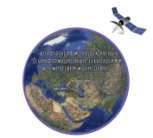 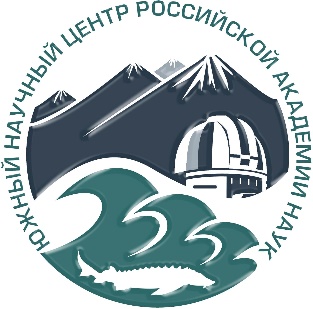 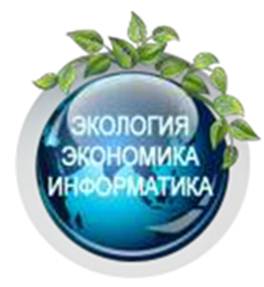 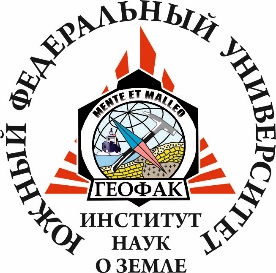 